CLASS       NOTES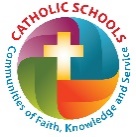 Mr. CutticaWelcome to Grade Two! This will be an exciting year for us all. Get plenty of rest, eat a good breakfast, and get here on time every day for a successful year. Be sure to practice your reading and math at home and do your homework every night! Use the talents and gifts that God has given you!
Week of August 13-17This is a short week and we will be setting rules and procedures for second grade. Benchmark tests will be given in Math and ELA/Reading. This will help us plan the best program for your second grade student.READING: We will be reading some “Under the Sea” theme books and discussing them. Students will be encouraged to read some of our trade books as well. Procedures for reading class will be discussed. We will begin the first story in our anthology next week.ENGLISH: We will do some writing this week to see if we remember sentence structure, capitals, and end marks!SPELLING: We will begin spelling next week! There will be a spelling test most Fridays, starting the 24th.PENMANSHIP:  This week we will review proper position, and rules for good penmanship! We begin our book next week. About mid-year we begin to learn cursive writing.MATH: We will be reviewing daily with calendar work and routine. The benchmark results will help us see the areas that need a more in depth review. We begin the Math Book next Monday with place value and numbers to 50. Please see Mrs. Takach’s class page for information about subjects and events in the afternoons!IMPORTANT DATES8/15	First day of school… MASS at 8:15!  Noon dismissal No after school care.8/16	FULL day of school! Please return any forms that need to be returned to school.8/22	Parent/Teacher Night 7:30-8:30 pm  At least one parent must attend.NEWS n NOTESMass this week is Wednesday in honor of the Feast of the Assumption (a holy day of obligation)PLEASE be sure to have your child here on time… 7:45 they can come to the classrooms and get started!PLEASE check the classroom website daily for updates and info! There are some helpful links for math and Reading on there as well. Check the handbook to be sure you are following the regulations for uniforms! (belts, ties, hair, socks especially)PLEASE remember to say Grace and thank God for our blessings before each meal? These habits will follow your child through life!Philippians 4:13I can do all things through Him who strengthens me.